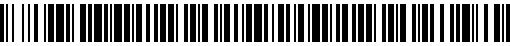 4990/ULN/2019-ULNM Čj.: UZSVM/ULN/4148/2019-ULNMČeská republika - Úřad pro zastupování státu ve věcech majetkovýchse sídlem Rašínovo nábřeží 390/42, Nové Město, 128 00 Praha 2,za kterou právně jedná Ing. Miloš Tajtl, ředitel odboru Odloučené pracoviště Louny, na základě Příkazu generálního ředitele č. 6/2014 v platném znění,IČO: 69797111(dále jen „prodávající“),aVarianta - fyzická osobaXY datum narození ... ,trvalý pobyt ...(dále jen „kupující“),Varianta - manželéManželéXYdatum narození ... ,trvalý pobyt ... ,ZYdatum narození ... ,trvalý pobyt ...(dále jen „kupující“),Varianta - právnická osobaABse sídlem ... ,kterou zastupuje ..., IČO ... , DIČ ... ,zapsána v obchodním rejstříku vedeném Krajským soudem v Ústí n. L., sp. zn. ... , vl. ...(dále jen „kupující“),Varianta - územní samosprávný celekCD se sídlem ... ,kterou zastupuje ... ,IČO ... , DIČ ...(dále jen „kupující“),uzavírají podle § 2079 a násl. zákona č. 89/2012 Sb., občanský zákoník, ve znění pozdějších předpisů (dále jen „zákon č. 89/2012 Sb.“), a podle zákona č. 219/2000 Sb., o majetku České republiky a jejím vystupování v právních vztazích, ve znění pozdějších předpisů (dále jen „zákon č. 219/2000 Sb.“), tutoKUPNÍ SMLOUVUč. ...Čl. I.Česká republika je vlastníkem níže uvedené nemovité věci:Pozemek:•	pozemková parcela číslo: 8/2, druh pozemku: ostatní plocha, způsob využití: ostatní komunikacezapsaný na listu vlastnictví č. 60000, pro katastrální území Lipenec, obec Lipno, v katastru nemovitostí vedeném Katastrálním úřadem při Ústecký kraj, Katastrálním pracovištěm Žatec. (dále jen „převáděný majetek“).Úřad pro zastupování státu ve věcech majetkových je na základě ohlášení č.j. UZSVM/ULN/4101/2013-ULNM ze dne 17.12.2013 dle § 15 ZMS, ve smyslu § 9 zákona č. 219/2000 Sb., o majetku České republiky a jejím vystupování v právních vztazích, ve znění pozdějších předpisů příslušný s předmětným majetkem hospodařit. Tato kupní smlouva je uzavírána na základě výsledků výběrového řízení, které vyhlásil prodávající.Čl. II.Prodávající převádí touto smlouvou kupujícímu vlastnické právo k převáděnému majetku se všemi právy a povinnostmi, a to za kupní cenu stanovenou v Čl. II. odst. 2 této smlouvy. Kupující toto právo za kupní cenu uvedenou v Čl. II. odst. 2 této smlouvy přijímá.Varianta odst. 1 – jde-li o nabytí do společného jmění manželů: Prodávající převádí touto smlouvou kupujícím vlastnické právo k převáděnému majetku se všemi právy a povinnostmi, a to za kupní cenu, stanovenou v Čl. II. odst. 2 této smlouvy. Kupující toto právo za kupní cenu uvedenou v Čl. II. odst. 2 této smlouvy přijímají do společného jmění manželů.Varianta odst. 1 – jde-li o nabytí do podílového spoluvlastnictví: Prodávající převádí touto smlouvou kupujícím vlastnické právo k převáděnému majetku se všemi právy a povinnostmi, a to za kupní cenu stanovenou v Čl. II. odst. 2 této smlouvy. Kupující toto právo za kupní cenu uvedenou v Čl. II. odst. 2 této smlouvy přijímají do podílového spoluvlastnictví, a to např. XY podíl ve výši ... vzhledem k celku a YZ podíl ve výši ... vzhledem k celku.Kupní cena za převáděný majetek ve smyslu odst. 1 tohoto článku činí ... Kč (slovy: ...korun českých).Čl. III.Kupující je povinen zaplatit kupní cenu dle Čl. II. odst. 2 na účet prodávajícího č. 19- 8124411/0710, variabilní symbol ... , a to ve lhůtě, která bude kupujícímu oznámena ve výzvě prodávajícího k zaplacení, přičemž tato lhůta nebude kratší než 30 dnů ode dne odeslání výzvy k úhradě. U nabytí do spoluvlastnictví dále: Prodávající není povinen přijmout část plnění kupní ceny, byť by jí byl uhrazen jeden z prodávaných ideálních spoluvlastnických podílů. Neuhradí-li kupující celou kupní cenu ve lhůtě, stanovené touto smlouvou, je kupující povinen zaplatit smluvní pokutu ve výši 0,1 % z celkové kupní ceny za každý den prodlení.V případě prodlení s úhradou kupní ceny je kupující povinen zaplatit kromě smluvní pokuty dle předchozího odstavce i úroky z prodlení dle platné právní úpravy.Pokud kupující v prohlášeních podle Čl. V. uvede nepravdivé skutečnosti o svých dluzích vůči prodávajícímu a své způsobilosti nabýt převáděný majetek, má prodávající právo požadovat na kupujícím úhradu smluvní pokuty ve výši 10 % z kupní ceny.Pokuty podle odst. 2 nebo 4 jsou splatné na účet prodávajícího č. 19-8124411/0710 ve lhůtě, která bude kupujícímu oznámena ve výzvě prodávajícího k zaplacení, přičemž tato lhůta nebude kratší než 30 dnů ode dne odeslání výzvy k úhradě.Pro účely této smlouvy se kupní cena, smluvní pokuta, úroky z prodlení a případné jiné platby, považují za zaplacené okamžikem připsání celé hrazené částky na účet prodávajícího.Čl. IV.Prodávající prohlašuje, že se v zájmovém území nachází zařízení provozovaná spol. Severočeské vodovody a kanalizace a jejich ochranná pásma. Konkrétně se jedná o: Vodovodní řad DN < 500. Prodávající prohlašuje, že se v zájmovém území nachází nebo ochranným pásmem zasahuje energetické zařízení typu: nadzemní síť VN. O jiných omezeních, závazcích či vadách mu není nic známo.Čl. V.Kupující prohlašuje, že je mu současný stav převáděného majetku dobře znám. Kupující rovněž prohlašuje, že je schopen dodržet své závazky vyplývající z této smlouvy, zejména zaplatit včas a řádně kupní cenu, a že vůči prodávajícímu nemá žádný dluh, jehož plnění je vynutitelné na základě vykonatelného exekučního titulu podle § 40 zákona č. 120/2001 Sb., o soudních exekutorech a exekuční činnosti (exekuční řád) a o změně dalších zákonů, ve znění pozdějších předpisů.Nabývá-li se majetek do spoluvlastnictví nebo společného jmění manželů: Kupující jsou ke všem povinnostem plynoucím z této smlouvy zavázáni společně a nerozdílně.Čl. VI.Kupující je povinen bezodkladně písemně oznámit prodávajícímu veškeré skutečnosti, které mají nebo by mohly mít vliv na převod vlastnického práva k převáděnému majetku podle této smlouvy, zejména pak skutečnosti, které se dotýkají povinnosti zaplacení kupní ceny. Tato povinnost kupujícího trvá až do okamžiku zaplacení kupní ceny s příslušenstvím.Čl. VII.Kupující je oprávněn odstoupit od této kupní smlouvy pouze v souladu s ustanovením § 2001 a násl. zákona č. 89/2012 Sb.Pokud kupující neuhradí kupní cenu řádně a včas, má prodávající právo v souladu s ustanovením § 1977 zákona č. 89/2012 Sb. od smlouvy odstoupit, pokud to kupujícímu (prodlévajícímu) oznámí bez zbytečného odkladu poté, co se o prodlení dozvěděl.Prodávající je též oprávněn od této smlouvy odstoupit, jestliže se prokáže, že prohlášení kupujícího uvedená v Čl. V. nejsou pravdivá, úplná nebo přesná.Čl. VIII.Odstoupením od smlouvy prodávajícím zároveň vznikne prodávajícímu právo na náhradu veškerých nákladů, které mu vznikly v souvislosti s prodejem převáděného majetku.Odstoupení od této smlouvy kteroukoliv ze smluvních stran se nedotýká povinnosti kupujícího zaplatit peněžitá plnění (zejm. úroky z prodlení, smluvní pokuty), na jejichž úhradu dle této smlouvy vznikl prodávajícímu nárok do data účinnosti odstoupení. Odstoupení od smlouvy musí být v písemné formě a nabývá účinnosti dnem doručení druhé straně. Odstoupením se závazky z této smlouvy ruší od počátku a smluvní strany si vrátí vše, co si splnily, kromě peněžitých plnění (např. úroků z prodlení, smluvních pokut), na jejichž úhradu vznikl prodávajícímu nárok do data účinnosti odstoupení. Pokud dojde k odstoupení od smlouvy a kupní cena již byla zaplacena, má prodávající povinnost do 30 dnů od účinků odstoupení vrátit kupní cenu sníženou o:náklady, které vznikly prodávajícímu v souvislosti s prodejem převáděného majetku vyúčtované smluvní pokuty a úroky z prodlenína účet kupujícího.Nebyla-li kupní cena dosud uhrazena a od kupní smlouvy odstoupil prodávající, má kupující povinnost vyúčtované náklady, které vznikly v souvislosti s prodejem převáděného majetku, vyúčtované smluvní pokuty, úroky z prodlení, pokud vznikly podle této smlouvy, uhradit prodávajícímu ve lhůtě, která bude kupujícímu oznámena ve výzvě prodávajícího k zaplacení, přičemž tato lhůta nebude kratší než 30 dnů ode dne odeslání výzvy k úhradě. Čl. IX.Vlastnické právo k převáděnému majetku nabývá kupující zápisem do katastru nemovitostí. Právní účinky zápisu nastanou k okamžiku podání návrhu na vklad katastrálnímu úřadu. Tímto dnem na kupujícího přecházejí veškerá práva a povinnosti spojené s vlastnictvím a užíváním převáděného majetku.Návrh na zápis vkladu vlastnického práva do katastru nemovitostí podají prodávající a kupující společně prostřednictvím prodávajícího, a to bez zbytečného odkladu po úplném zaplacení kupní ceny včetně příslušenství a příp. smluvních pokut. Doklad o zaplacení, resp. prohlášení prodávajícího o tom, že uvedená částka byla uhrazena, bude obsažen v návrhu na zápis vkladu vlastnického práva do katastru nemovitostí. Správní poplatky spojené s touto smlouvou nese kupující.Pokud by příslušným katastrálním úřadem byl návrh na zápis vkladu vlastnického práva k prodávanému převáděnému majetku dle této smlouvy pro kupujícího pravomocně zamítnut, účastníci této smlouvy se zavazují k součinnosti směřující k naplnění vůle obou smluvních stran.Pro případ, že vklad vlastnického práva k prodávanému převáděnému majetku podle této smlouvy pro kupujícího nebude příslušným katastrálním úřadem ani po součinnosti stran podle odstavce 3 povolen, smluvní strany si sjednávají rozvazovací podmínku tak, že se tato kupní smlouva ruší od počátku. Prodávající se zavazuje písemně oznámit kupujícímu naplnění této rozvazovací podmínky této kupní smlouvy bezodkladně po jejím vzniku. Prodávající vrátí kupujícímu kupní cenu do 30 dnů od naplnění této rozvazovací podmínky.Čl. X.Smlouva je uzavřena a nabývá platnosti a účinnosti dnem schválení příslušným ministerstvem podle ustanovení § 22 zákona č. 219/2000 Sb.Tato smlouva nepodléhá uveřejnění v registru smluv v souladu s ustanovením § 3 odst. 2 písm. h) zákona č. 340/2015 Sb., o zvláštních podmínkách účinnosti některých smluv, uveřejňování těchto smluv a o registru smluv (zákon o registru smluv), ve znění pozdějších předpisů u výjimky dle písm. k) ještě doplnit: , protože kupující není obcí s rozšířenou působností ve smyslu zákona č. 314/2002 Sb., o stanovení obcí s pověřeným obecním úřadem a stanovení obcí s rozšířenou působností.Smluvní strany berou na vědomí, že jsou svými projevy vázány od okamžiku podpisu této smlouvy.Smluvní strany se dohodly, že není-li v této smlouvě stanoveno jinak, řídí se práva a povinnosti smluvních stran zákonem č. 89/2012 Sb. a zákonem č. 219/2000 Sb.Smluvní strany se dohodly, že jakékoli změny a doplňky této smlouvy jsou možné pouze písemnou formou, v podobě oboustranně uzavřených, vzestupně číslovaných dodatků smlouvy.Poplatkové a daňové povinnosti spojené s touto smlouvou nese kupující.Tato smlouva je vyhotovena ve ……. stejnopisech. Každá ze smluvních stran obdrží po jednom vyhotovení, jedno vyhotovení bude určeno pro příslušné ministerstvo a jedno vyhotovení bude použito k zápisu vlastnického práva vkladem do katastru nemovitostí.Nedílnou součástí této smlouvy je:doložka dle zákona č. ...Je-li kupujícím obec nebo kraj: Smluvní strany výslovně souhlasí s tím, aby tato smlouva ve svém úplném znění byla zveřejněna v rámci informací zpřístupňovaných veřejnosti prostřednictvím dálkového přístupu. Smluvní strany prohlašují, že skutečnosti uvedené v této smlouvě nepovažují za obchodní tajemství ve smyslu ustanovení § 504 zákona č. 89/2012 Sb. a udělují svolení k jejich užití a zveřejnění bez stanovení jakýchkoli dalších podmínek.Smluvní strany prohlašují, že tuto smlouvu uzavřely svobodně a vážně, nikoliv z přinucení nebo omylu. Na důkaz toho připojují své vlastnoruční podpisy.V Lounech. dne ...V ... dne ...Česká republika - Úřad pro zastupování státu ve věcech majetkovýchAB............................................................................................................Ing. Miloš Tajtlředitel odboruOdloučené pracoviště Lounyakademický titul, jméno, příjmení, vědecká hodnost, funkce opravňující k jednání nebo jednající na základě plné moci